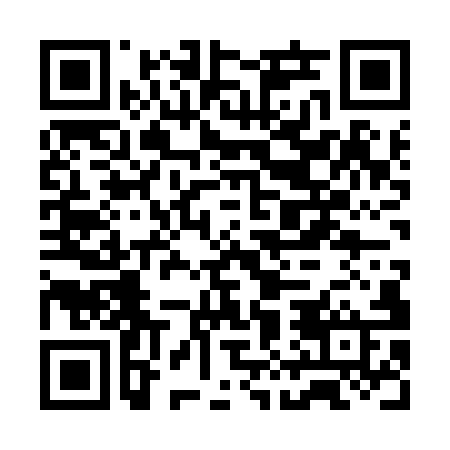 Ramadan times for King Island, AustraliaMon 11 Mar 2024 - Wed 10 Apr 2024High Latitude Method: NonePrayer Calculation Method: Muslim World LeagueAsar Calculation Method: ShafiPrayer times provided by https://www.salahtimes.comDateDayFajrSuhurSunriseDhuhrAsrIftarMaghribIsha11Mon5:455:457:171:345:077:507:509:1612Tue5:475:477:191:345:067:487:489:1513Wed5:485:487:201:345:057:477:479:1314Thu5:495:497:211:335:047:457:459:1115Fri5:505:507:221:335:037:447:449:0916Sat5:515:517:231:335:017:427:429:0817Sun5:535:537:241:325:007:407:409:0618Mon5:545:547:251:324:597:397:399:0419Tue5:555:557:261:324:587:377:379:0220Wed5:565:567:271:324:577:357:359:0121Thu5:575:577:281:314:567:347:348:5922Fri5:585:587:291:314:557:327:328:5723Sat6:006:007:301:314:547:317:318:5624Sun6:016:017:311:304:537:297:298:5425Mon6:026:027:321:304:527:277:278:5226Tue6:036:037:331:304:517:267:268:5027Wed6:046:047:341:294:497:247:248:4928Thu6:056:057:351:294:487:237:238:4729Fri6:066:067:361:294:477:217:218:4630Sat6:076:077:371:294:467:197:198:4431Sun6:086:087:381:284:457:187:188:421Mon6:096:097:391:284:447:167:168:412Tue6:106:107:401:284:427:157:158:393Wed6:116:117:411:274:417:137:138:374Thu6:126:127:421:274:407:117:118:365Fri6:136:137:431:274:397:107:108:346Sat6:146:147:441:264:387:087:088:337Sun5:155:156:4512:263:376:076:077:318Mon5:165:166:4612:263:356:056:057:309Tue5:175:176:4712:263:346:046:047:2810Wed5:185:186:4812:253:336:026:027:27